                                                                                                 Приложение                                                                                                    к постановлению                                                                                                  администрации  района                                                                                                 от________ №________                 Порядок 
определения объема и предоставления субсидийсоциально ориентированным некоммерческим организациям, осуществляющим работу по месту жительства граждан для реализации социально значимых проектов в сфере физической культуры и спорта          1. Настоящий Порядок определения объема и предоставления субсидий социально ориентированным некоммерческим организациям, осуществляющим  работу по месту жительства граждан для реализации социально значимых проектов в сфере физической культуры и спорта (далее – Порядок), разработан в соответствии со статьей 78.1 Бюджетного кодекса Российской Федерации, федеральными законами от 12.01.1996 № 7-ФЗ «О некоммерческих организациях», от 06.10.2003 № 131-ФЗ «Об общих принципах организации местного самоуправления в Российской Федерации», постановлением Правительства Российской Федерации  от 18.09.2020  № 1492 «Об общих требованиях к нормативным правовым актам, муниципальным правовым актам, регулирующим предоставление субсидий, в том числе грантов в форме субсидий, юридическим лицам, индивидуальным предпринимателям, а также физическим лицам - производителям товаров, работ, услуг, и о признании утратившими силу некоторых актов Правительства Российской Федерации и отдельных положений некоторых актов Правительства Российской Федерации», Уставом Ленинского района города Челябинска, решением Совета депутатов Ленинского района города Челябинска от 25.06.2015 № 9/1 «Об утверждении Положения о бюджетном процессе в Ленинском районе города Челябинска» и определяет условия и порядок предоставления субсидий социально ориентированным некоммерческим организациям, не являющимся государственными (муниципальными) учреждениями, государственными корпорациями (компаниями) и публично-правовыми компаниями, на финансовое обеспечение затрат на осуществление деятельности по реализации социально значимых проектов (далее - субсидии, организации) в сфере физической культуры и спорта, а также требования к отчетности и требования об осуществлении контроля за соблюдением условий, целей и порядка предоставления субсидий и ответственность за их нарушение.          2. Субсидия предоставляется в целях реализации полномочий администрации Ленинского района  города Челябинска  (далее – администрация района) по обеспечению условий для:          1) развития на территории Ленинского района физической культуры, школьного и массового спорта;           2) популяризации физической культуры, школьного и массового спорта среди различных групп населения;           3) организации физкультурно-спортивной работы по месту жительства граждан.
           Результат предоставления субсидий - реализация 100 процентов социально значимых проектов организаций, победивших в конкурсном отборе, указанном в пункте 5 настоящего Порядка.           Показатель, необходимый для достижения результата предоставления субсидий, - доля реализованных организациями социально значимых проектов от общего количества социально значимых проектов организаций, победивших в конкурсном отборе, указанном в пункте 5 настоящего Порядка.           3. Главным распорядителем бюджетных средств Ленинского района города Челябинска, осуществляющим предоставление субсидии, является администрация района.          Предоставление субсидий осуществляется в пределах бюджетных ассигнований, предусмотренных в бюджете Ленинского района города Челябинска на соответствующий финансовый год и плановый период, и лимитов бюджетных обязательств, утвержденных в установленном порядке на предоставление субсидий. Информация, содержащая сведения о субсидиях, размещается на едином портале бюджетной системы Российской Федерации в информационно-телекоммуникационной сети Интернет (далее  - единый портал).          4. В настоящем Порядке под социально значимым проектом (далее – проект) понимается комплекс взаимосвязанных мероприятий, проводимых организацией, виды деятельности которой в соответствии с учредительными документами соответствуют статье 31.1 Федерального закона от 12.01.1996 
№ 7-ФЗ «О некоммерческих организациях», в целях реализации полномочий администрации  района, предусмотренных пунктом 2 настоящего Порядка.           5. Субсидии предоставляются организациям по результатам конкурсного отбора, проводимого администрацией района.            Конкурсный отбор проводится по видам деятельности, предусмотренным пунктом 2 настоящего Порядка, в два этапа. Сроки проведения этапов конкурсного отбора утверждаются распоряжением администрации района.            На первом этапе конкурсного отбора осуществляется проверка заявок организаций на участие в конкурсном отборе (далее - заявки) на соответствие критериям конкурсного отбора, указанным в пункте 9 настоящего Порядка. На втором этапе конкурсного отбора рассматриваются социально значимые проекты организаций в соответствии с критериями и коэффициентами их значимости, указанными в пункте 22 настоящего Порядка.          6. Субсидии предоставляются на цели, указанные в пункте 2 настоящего Порядка, по следующим направлениям расходов:           1) вознаграждение для специалистов (физических лиц, работающих по  дополнительным соглашениям к трудовому договору по реализации социально значимого проекта, гражданско-правовому договору или договору подряда);           2) командировочные расходы;           3) транспортные расходы;           4) услуги связи;           5) аренда нежилого помещения, в том числе коммунальные услуги;           6) канцтовары и расходные материалы;           7) арендная плата за пользование имуществом, приобретение (аренда) оборудования, инвентаря;           8) расходы на создание или техническую поддержку сайта; издательско-полиграфические, типографские услуги, в том числе макет, дизайн; повышение квалификации участников социально значимого проекта;           9) расходы на проведение мероприятий социально значимого проекта:           - питание и проживание участников мероприятий;           - изготовление подарков, наградной, раздаточной и сувенирной продукции;           - информационные и рекламные услуги;           - аренда помещений для проведения мероприятий;           - услуги по техническому обеспечению мероприятий;           - компенсация расходов за проезд к месту проведения мероприятий и обратно;           - приобретение инвентаря для мероприятий; закуп материальных запасов для проведения мероприятий;           - оплата бухгалтерских услуг по ведению социально значимого проекта;           - услуги по изготовлению товаров для проведения мероприятий социально значимого проекта.           7. Проект должен содержать следующие сведения:          1) описание актуальности и значимости проекта;          2) описание ожидаемого результата;          3) планируемые сроки реализации проекта;          4) количество территорий (дворовые территории, скверы, иные общественные пространства) Ленинского района, на которых планируется реализация проекта;          5) предполагаемое количество участников (жителей) на каждой территории;          6) расчет необходимых расходов на реализацию проекта с обоснованием;          7) опыт организации по успешной реализации проектов по соответствующему направлению.          8. Объявление о проведении конкурсного отбора размещается на едином портале и на официальном сайте администрации района в информационно-телекоммуникационной сети Интернет в срок, утверждаемый распоряжением администрации района.         Объявление о проведении конкурсного отбора должно содержать следующую информацию:         1) сроки проведения конкурсного отбора с указанием даты, времени начала и окончания приема заявок организаций на участие в конкурсном отборе;           2) наименование, место нахождения, почтовый адрес, адрес электронной почты администрации района;           3) результат предоставления субсидии;           4) указатели страниц сайта в информационно-телекоммуникационной сети Интернет, на котором обеспечивается проведение конкурсного отбора;                  5) требования к участникам конкурсного отбора и перечень документов, представляемых организациями для подтверждения их соответствия указанным требованиям;           6) порядок подачи заявок и требования, предъявляемые к форме и содержанию заявок;           7) порядок отзыва заявок, порядок возврата заявок, определяющий в том числе основания для возврата заявок, порядок внесения изменений в заявки;           8) правила рассмотрения и оценки заявок;           9) порядок предоставления организациям разъяснений положений объявления о проведении конкурсного отбора, даты начала и окончания срока такого предоставления;           10) срок, в течение которого победитель конкурсного отбора должен подписать соглашение о предоставлении субсидии, указанное в пункте 10 настоящего Порядка;           11) условия признания организации, прошедшей конкурсный отбор, уклонившейся от заключения соглашения о предоставлении субсидии, указанного в пункте 11 настоящего Порядка;           12) срок размещения результатов конкурсного отбора на едином портале и на официальном сайте администрации района в информационно-телекоммуникационной сети Интернет.           Сроки проведения конкурсного отбора не могут быть меньше 30 календарных дней, следующих за днем размещения объявления о проведении конкурсного отбора.           9. Субсидии предоставляются организациям, соответствующим следующим критериям конкурсного отбора:           1) организация зарегистрирована в установленном федеральным законодательством порядке, осуществляет в соответствии со своими учредительными документами виды деятельности, предусмотренные статьей 31.1 Федерального закона от 12.01.1996 года № 7-ФЗ «О некоммерческих организациях»;           2) организация является юридическим лицом и на день извещения о проведении конкурсного отбора действует не менее года;           3) организация зарегистрирована и осуществляет деятельность на территории города Челябинска;           4) организация своевременно представляет достоверные отчеты по ранее полученным из бюджета Ленинского района города Челябинска средствам;           5) в составе учредителей организации отсутствуют политические партии, в уставе организации отсутствуют упоминания наименования политической партии, факты передачи организацией пожертвований политической партии или ее региональному отделению в течение последних трех лет;           6) организация на первое число месяца, предшествующего месяцу, в котором подается заявка, должна соответствовать следующим требованиям:            - у организации должна отсутствовать неисполненная обязанность по уплате налогов, сборов, страховых взносов, пеней, штрафов, процентов, подлежащих уплате в соответствии с законодательством Российской Федерации о налогах и сборах;           - организация не должна находиться в процессе реорганизации (за исключением реорганизации в форме присоединения к юридическому лицу, являющемуся участником конкурсного отбора, другого юридического лица), ликвидации, в отношении нее не введена процедура банкротства, деятельность организации не приостановлена в порядке, предусмотренном законодательством Российской Федерации;          - у организации должна отсутствовать просроченная задолженность по возврату в бюджет Ленинского района города Челябинска субсидий, бюджетных инвестиций, предоставленных, в том числе в соответствии с иными правовыми актами Ленинского района города Челябинска, и иная просроченная (неурегулированная) задолженность по денежным обязательствам перед бюджетом Ленинского района города Челябинска;          - в реестре дисквалифицированных лиц должны отсутствовать сведения о дисквалифицированных руководителе, членах коллегиального исполнительного органа, лице, исполняющем функции единоличного исполнительного органа, или главном бухгалтере организации;           - организация не должна являться иностранным юридическим лицом, а также российским юридическим лицом, в уставном (складочном) капитале которого доля участия иностранных юридических лиц, местом регистрации которых является государство или территория, включенные в утвержденный Министерством финансов Российской Федерации перечень государств и территорий, предоставляющих льготный налоговый режим налогообложения и (или) не предусматривающих раскрытия и предоставления информации при проведении финансовых операций (офшорные зоны), в совокупности превышает 50 процентов;           - организация не должна получать средства из бюджета Ленинского района города Челябинска в соответствии с иными правовыми актами Ленинского района города Челябинска на цели, указанные в пункте 2 настоящего Порядка.          10. Заявка должна содержать:           1) заявление о предоставлении субсидии с указанием планируемых к осуществлению работ (услуг), объема средств, необходимых для финансового обеспечения указанных работ (услуг);          2) документ, подтверждающий полномочия руководителя организации (копия решения о назначении или об избрании, подписанная руководителем и скрепленная печатью (при наличии) организации), а в случае подписания заявления представителем организации, действующим на основании доверенности,  доверенность на осуществление соответствующих действий, подписанную руководителем и скрепленную печатью (при наличии) организации;           3) копию устава организации со всеми изменениями;           4) выписку из Единого государственного реестра юридических лиц, выданную не ранее чем за месяц до окончания срока приема заявок;           5) справки, подтверждающие отсутствие неисполненной обязанности по уплате налогов, сборов, страховых взносов, пеней, штрафов, процентов, подлежащих уплате в соответствии с законодательством Российской Федерации о налогах и сборах по состоянию на первое число месяца, предшествующего дате подачи заявки;           6) проект, содержащий сведения в соответствии с пунктом 7 настоящего Порядка;           7) гарантийное письмо, подписанное руководителем организации (либо представителем организации, действующим на основании доверенности) и главным бухгалтером организации, а также заверенное печатью (при наличии), содержащее сведения о том, что на первое число месяца, предшествующего дате подачи заявки:           - организация не находится в процессе реорганизации (за исключением реорганизации в форме присоединения к юридическому лицу, являющемуся участником конкурсного отбора, другого юридического лица), в отношении нее не проводятся процедуры банкротства и (или) ликвидации, приостановления осуществления финансово-хозяйственной деятельности в соответствии с действующим законодательством Российской Федерации;           - у организации отсутствует просроченная задолженность по возврату в бюджет Ленинского района города Челябинска субсидий, бюджетных инвестиций, предоставленных, в том числе в соответствии с иными правовыми актами Ленинского района города Челябинска, и иная просроченная (неурегулированная) задолженность по денежным обязательствам перед бюджетом Ленинского района города Челябинска;          - в реестре дисквалифицированных лиц отсутствуют сведения о дисквалифицированных руководителе, членах коллегиального исполнительного органа, лице, исполняющем функции единоличного исполнительного органа, или главном бухгалтере организации;           - организация не является иностранным юридическим лицом, а также российским юридическим лицом, в уставном (складочном) капитале которых доля участия иностранных юридических лиц, местом регистрации которых является государство или территория, включенные в утвержденный Министерством финансов Российской Федерации перечень государств и территорий, предоставляющих льготный налоговый режим налогообложения и (или) не предусматривающих раскрытия и предоставления информации при проведении финансовых операций (офшорные зоны), в совокупности превышает 50 процентов;           - организация не получает средства из бюджета Ленинского района города Челябинска в соответствии с иными правовыми актами Ленинского района города Челябинска на цели, установленные пунктом 2 настоящего Порядка;           8) согласия:           - на публикацию (размещение) в информационно-телекоммуникационной сети Интернет информации об организации, о подаваемой организацией заявке, иной информации об организации, связанной с конкурсным отбором;           - на осуществление в отношении организации проверки администрацией  района и органом муниципального финансового контроля соблюдения целей, условий и порядка предоставления субсидии.           Все документы, входящие в состав заявки, должны быть заверены личной подписью руководителя организации или представителя организации с  приложением соответствующей доверенности, заверенной печатью (при наличии) организации.           Если информация (в том числе документы), содержащаяся в заявке, содержит персональные данные, в состав заявки должно быть включено согласие субъектов (руководителя организации, главного бухгалтера, руководителя проекта) этих данных на обработку их персональных данных.           Заявка представляется организацией на бумажном носителе и в электронной форме.           11. Срок реализации проекта, на который запрашивается субсидия, показатели реализации проекта устанавливаются соглашением о предоставлении субсидии в соответствии с типовой формой, утвержденной распоряжением администрации района  (далее  - Соглашение).           12. Заявка, направленная по почте, запечатывается в конверт, на котором указываются слова «Заявка на участие в конкурсном отборе социально ориентированных некоммерческих организаций, для предоставления субсидий из бюджета Ленинского района города Челябинска на реализацию социально значимых проектов в сфере физической культуры и спорта».           13. Одна организация может подать только одну заявку.           14. Заявка может быть отозвана до окончания срока приема заявок путем направления в администрацию района соответствующего обращения организации. Отозванные заявки не учитываются при определении количества заявок, представленных на участие в конкурсном отборе.           15. Заявки регистрируются сотрудником администрации района в журнале учета в день их поступления.           16. Администрация района в течение 7 рабочих дней со дня окончания приема заявок осуществляет их проверку на наличие следующих оснований для отклонения заявки:           1) непредставление (представление не в полном объеме) документов, указанных в пункте 10 настоящего Порядка;            2) установление факта недостоверности представленной организацией информации, содержащейся в документах, указанных в пункте 10 настоящего Порядка;           3) нарушение срока представления заявок, указанного в объявлении о проведении конкурсного отбора;          4) несоответствие организации критериям, указанным в пункте 9 настоящего Порядка.           17. В случае отсутствия оснований для отклонения заявки, указанных в пункте 16 настоящего Порядка, организация допускается к участию во 2 этапе конкурсного отбора.           В случае наличия оснований для отклонения заявки организация не допускается к участию во 2 этапе конкурсного отбора.           По итогам проверки заявок администрация района формирует и утверждает список организаций, допущенных к участию во 2 этапе конкурсного отбора, и список организаций, не допущенных к участию во 2 этапе конкурсного отбора.             18. Администрация района не позднее 5 рабочих дней со дня утверждения списка организаций, не допущенных к участию во 2 этапе конкурсного отбора, направляет таким организациям уведомление об отклонении заявки с указанием причин отклонения.           19. На едином портале и на официальном сайте администрации района в течение 3 рабочих дней со дня утверждения списка организаций, допущенных к участию во 2 этапе конкурсного отбора, и списка организаций, не допущенных к участию во 2 этапе конкурсного отбора, размещается следующая информация:           1) дата, время и место проведения рассмотрения заявок;           2) информация об организациях, заявки которых были рассмотрены;           3) информация об организациях, заявки которых были отклонены, с указанием причин их отклонения, в том числе положений объявления о проведении конкурсного отбора, которым не соответствуют такие заявки;           4) информация об организациях, допущенных к участию во 2 этапе конкурсного отбора.           20. В целях проведения 2 этапа конкурсного отбора администрация района формирует и утверждает состав конкурсной комиссии и размещает его на официальном сайте администрации района не позднее 3 рабочих дней со дня его утверждения.           Общее число членов конкурсной комиссии должно составлять не менее 6 и не более 10 человек.          В состав конкурсной комиссии включаются в том числе члены общественной палаты, общественного совета, созданных при органах местного самоуправления Ленинского района города Челябинска.           21. Конкурсная комиссия в течение 14 рабочих дней со дня утверждения списка организаций, допущенных к участию во 2 этапе конкурсного отбора, рассматривает проекты указанных организаций.          Конкурсная комиссия оценивает соответствие представленных проектов критериям и коэффициентам их значимости, предусмотренным пунктом 22 настоящего Порядка.          Итоговый балл участника 2 этапа конкурсного отбора определяется путем суммирования баллов по каждому из критериев с учетом применения коэффициента значимости критериев, указанных в пункте 22 настоящего Порядка.          22. Проекты, входящие в состав заявки, оцениваются по следующим критериям и коэффициентам их значимости:          23. Проект считается прошедшим конкурсный отбор при условии, если он набрал наибольшее количество баллов по сравнению с другими проектами.          По решению конкурсной комиссии прошедшими конкурсный отбор могут быть признаны несколько проектов, набравших наибольшее количество баллов по сравнению с другими проектами, при наличии средств бюджета Ленинского района города Челябинска, необходимых для реализации данных проектов.           В случае, если по результатам конкурсного отбора два и более проекта набрали наибольшее равное количество баллов, но при этом объем средств бюджета Ленинского района города Челябинска менее объема средств, необходимого для реализации этих проектов, то прошедшим (прошедшими) конкурсный отбор признается (признаются) проект (проекты), который (которые) был внесен (были внесены) в администрацию Ленинского района города Челябинска ранее другого (других) проекта (проектов), набравшего (набравших) такое же количество баллов.          Решение, принятое на заседании конкурсной комиссии о признании проекта прошедшим конкурсный отбор либо о признании проекта не прошедшим конкурсный отбор оформляется протоколом, который передается в администрацию Ленинского района города Челябинска не позднее 3 календарных дней после заседания комиссии.           24. Основаниями для отказа организации в предоставлении субсидии являются:          1) непризнание организации победившей в конкурсном отборе;          2) несоответствие представленных организацией документов требованиям, определенным пунктом 10 настоящего Порядка, или непредставление (представление не в полном объеме) указанных документов;          3) установление факта недостоверности представленной организацией информации.          В случае принятия решения об отказе в предоставлении субсидии администрация района в течение 7 рабочих дней со дня принятия решения об отказе направляет организации уведомление об отказе в предоставлении субсидии с указанием причин отказа.          25.  После получения решения конкурсной комиссии, указанного в 
пункте 23 настоящего Порядка, администрация района в течение 7 рабочих дней готовит список победителей конкурсного отбора, проводит расчет субсидий и утверждает список победителей конкурсного отбора распоряжением администрации района с указанием размеров предоставляемых субсидий.           26. Максимальный размер субсидии из бюджета Ленинского района города Челябинска не может превышать 200 тысяч рублей. Запрашиваемый организацией размер субсидии из бюджета Ленинского района города Челябинска не может превышать установленный максимальный размер субсидии.           27. Размер субсидии определяется по следующей формуле: 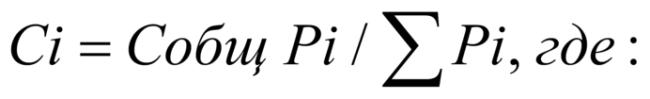 Сi - объем субсидии i-й организации; Собщ - объем бюджетных ассигнований, предусмотренных на цели, указанные в пункте 2 настоящего Порядка, решением Совета депутатов Ленинского района города Челябинска о бюджете Ленинского района города Челябинска, в пределах доведенных администрации района лимитов бюджетных обязательств и предельных объемов финансирования;Pi - объем средств, запрашиваемых организацией - участницей конкурсного отбора; ∑ - суммарный объем запрашиваемых средств от организаций, прошедших конкурсный отбор.           28. На едином портале и на официальном сайте администрации района не позднее 7 рабочих дней, следующих за днем определения победителей конкурсного отбора, размещается следующая информация:           1) дата, время и место оценки проектов, входящих в состав заявок;          2) рейтинг организаций, участвующих во 2 этапе конкурсного отбора;             3) список победителей конкурсного отбора, с которыми заключаются Соглашения, и размеры предоставляемых им субсидий.           29. Условия предоставления субсидии:           1) включение организации в список победителей конкурсного отбора;           2) заключение с организацией Соглашения в срок, указанный в пункте 30 настоящего Порядка.           30. Администрация района в течение 10 рабочих дней со дня утверждения списка победителей конкурсного отбора заключает с организацией Соглашение. Соглашение должно содержать в том числе:           1) условие о согласовании новых условий Соглашения или о расторжении Соглашения при недостижении согласия по новым условиям в случае уменьшения ранее доведенных лимитов бюджетных обязательств, приводящего к невозможности предоставления субсидии в размере, определенном в Соглашении;           2) значения показателей, необходимых для достижения результата предоставления субсидии.           31. Победители конкурсного отбора вправе без согласования с администрацией района изменять назначение разделов сметы расходов проектов не более чем на 5 процентов.              Изменения назначения разделов сметы расходов проектов более чем на 5 процентов оформляются в виде дополнительного Соглашения.            32. После заключения Соглашений администрация района перечисляет субсидию на расчетный счет организации  в срок, указанный в Соглашении.33. Организация представляет в администрацию района отчет о достижении организацией значений показателей, необходимых для достижения результатов предоставления субсидии по форме и в сроки, установленные Соглашением, а также копии документов, подтверждающих фактически понесенные расходы на цели, указанные в Соглашении, заверенные подписью руководителя организации и печатью организации (при наличии) с указанием даты заверения, фамилии, имени и отчества руководителя организации.           34. Организации несут ответственность за представление недостоверных сведений, а также за нецелевое использование бюджетных средств в установленном законодательством порядке.            Организациям запрещено приобретать иностранную валюту за счет средств субсидии, за исключением операций, осуществляемых в соответствии с валютным законодательством Российской Федерации при закупке (поставке) высокотехнологичного импортного оборудования, сырья и комплектующих изделий, а также связанных с достижением целей предоставления этих средств.           35. Проверку соблюдения условий, целей и порядка предоставления субсидий осуществляют администрация района и орган муниципального финансового контроля.           36. Субсидия подлежит возврату в бюджет Ленинского района города Челябинска в следующих случаях:           1) при нарушении организацией целей, условий и порядка предоставления субсидии, выявленном по фактам проверок, проведенных администрацией района и органом муниципального финансового контроля, предоставленная субсидия подлежит возврату в полном объеме не позднее 10 рабочих дней со дня выявления факта нарушения;          2) при недостижении организацией значения показателя, необходимого для достижения результата предоставления субсидии, установленного в Соглашении, выявленном по фактам проверок, проведенных администрацией района и органом муниципального финансового контроля, субсидия подлежит возврату в объеме, пропорциональном величине недостижения значения показателя, необходимого для достижения результата предоставления субсидии, не позднее 10 рабочих дней со дня выявления факта нарушения.           37. В случае невозврата организацией субсидии в сроки, установленные в пункте 36 настоящего Порядка, администрация района принимает меры по взысканию субсидии в судебном порядке в соответствии с действующим законодательством Российской Федерации.           38. Остатки субсидий, не использованные в текущем финансовом году, подлежат возврату в бюджет Ленинского района города Челябинска не позднее первых 10 рабочих дней следующего года за отчетным.Заместитель главы Ленинского района                                           М. Б. Вартанова№ п/пКритерииКоэффициент значимостиКоэффициент значимостиОценка123341.Количество территорий  (дворовые территории, скверы, иные общественные пространства) Ленинского района, на которых планируется реализация проекта (подтверждается документально)0,150,15- 10 и свыше 10 территорий - 10 баллов;- от 7 до 9 территорий - 8 баллов;- от 4 до 6 территорий - 5 баллов;- от 1 до 3 территорий - 2 балла;- документально не подтверждено - 0 баллов2.Предполагаемое количество участников (жителей) на каждой территории0,10,1- от 51 до 100 человек - 10 баллов;- до 50 человек – 5 баллов.3.Опыт организации по успешной реализации проектов по соответствующему направлению0,150,15- опыт 5 и более 5 лет - 10 баллов;- опыт от 3 до 4 лет - 8 баллов;- опыт от 1 года до 2 лет - 5 баллов;- опыт менее 1 года - 2 балла;- опыт отсутствует - 0 баллов4.Информационная открытость0,10,1- информацию о деятельности легко найти в Интернете с помощью поисковых запросов; размещена актуальная информация о реализованных проектах и мероприятиях, составе органов управления - 10 баллов;- информацию о деятельности легко найти в Интернете с помощью поисковых запросов, у организации есть сайт и (или) страница (группа) в социальной сети, которые содержат неактуальную (устаревшую) информацию - 5 баллов;- информация о деятельности организации практически отсутствует в Интернете - 2 балла;- информация о деятельности 12344организации отсутствует - 0 балловорганизации отсутствует - 0 баллов5.Обоснованность планируемых расходов на реализацию проекта0,30,3- в бюджете проекта предусмотрено финансовое обеспечение всех мероприятий проекта и отсутствуют расходы, которые непосредственно не связаны с мероприятиями проекта; все планируемые расходы реалистичны и обоснованы; даны корректные комментарии по всем предполагаемым расходам за счет субсидии, позволяющие четко определить состав (детализацию) расходов; в проекте предусмотрено активное использование имеющихся у организации ресурсов - 10 баллов;- в составе бюджета проекта отсутствуют расходы, которые не следуют из задач и мероприятий или стоимость которых очевидно завышена; все планируемые расходы обоснованы, вместе с тем из комментариев к некоторым расходам невозможно определить их состав (детализацию) - 5 баллов;- не все предполагаемые расходы непосредственно связаны с мероприятиями проекта и достижением ожидаемых результатов; в бюджете проекта предусмотрены побочные, не имеющие прямого отношения к реализации проекта, расходы; некоторые расходы завышены по сравнению со средним рыночным уровнем оплаты труда, цен на товары, работы, услуги, аренду; обоснование некоторых запланированных расходов не позволяет оценить их взаимосвязь с мероприятиями проекта - 2 балла;- предполагаемые затраты на реализацию проекта явно завышены, не соответствуют мероприятиям проекта и (или) условиям конкурса; в бюджете проекта предусмотрено осуществление за счет субсидии расходов, которые не допускаются в соответствии с требованиями положения о конкурсе; бюджет проекта нереалистичен, не соответствует тексту заявки; бюджет проекта не соответствует целевому 12334характеру субсидии, часть расходов не направлена на выполнение мероприятий проекта либо вообще не имеет отношения к реализации проекта; имеются несоответствия между суммами в описании проекта и в его бюджете; комментарии к запланированным расходам неполные, некорректные, нелогичные - 0 баллов6.Актуальность и социальная значимость проекта0,20,2-проблемы, на решение которых направлен проект, детально раскрыты, их описание аргументировано и подкреплено конкретными количественными и (или) качественными показателями; проект направлен в полной мере на решение именно тех проблем, которые обозначены как значимые; имеется подтверждение актуальности проблемы представителями целевой аудитории, потенциальными благо получателями, партнерами; мероприятия проекта полностью соответствуют направлениям конкурса - 10 баллов;-проблемы, на решение которых направлен проект, относятся к разряду актуальных, но авторы преувеличили их значимость для выбранной территории реализации проекта и (или) целевой группы; проблемы, на решение которых направлен проект, описаны общими фразами, без ссылок на конкретные факты, либо этих фактов и показателей недостаточно для подтверждения актуальности проблемы для заявленной целевой группы и (или) территории реализации проекта - 5 баллов;-проблема, которой посвящен проект, не относится к разряду востребованных обществом либо слабо обоснована авторами; слишком велика часть проекта, не связанная с выбранным направлением конкурса, либо не подтверждено взаимодействие с территориями, обозначенными в заявке; имеются другие серьезные замечания эксперта - 2 балла; 
- актуальность и социальная 12334значимость проекта не обоснованы - 0 баллов